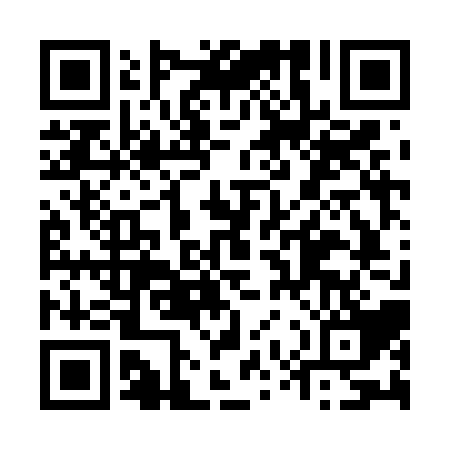 Ramadan times for Abirou, CameroonMon 11 Mar 2024 - Thu 11 Apr 2024High Latitude Method: NonePrayer Calculation Method: Muslim World LeagueAsar Calculation Method: ShafiPrayer times provided by https://www.salahtimes.comDateDayFajrSuhurSunriseDhuhrAsrIftarMaghribIsha11Mon5:015:016:1112:123:306:126:127:1812Tue5:005:006:1012:113:306:126:127:1813Wed5:005:006:1012:113:296:126:127:1814Thu4:594:596:0912:113:296:126:127:1815Fri4:594:596:0912:103:286:126:127:1816Sat4:584:586:0812:103:286:126:127:1817Sun4:584:586:0712:103:276:126:127:1818Mon4:574:576:0712:103:276:126:127:1819Tue4:564:566:0612:093:266:126:127:1820Wed4:564:566:0612:093:256:126:127:1821Thu4:554:556:0512:093:256:136:137:1822Fri4:544:546:0412:083:246:136:137:1823Sat4:544:546:0412:083:246:136:137:1824Sun4:534:536:0312:083:236:136:137:1925Mon4:534:536:0312:083:226:136:137:1926Tue4:524:526:0212:073:226:136:137:1927Wed4:514:516:0112:073:216:136:137:1928Thu4:514:516:0112:073:206:136:137:1929Fri4:504:506:0012:063:206:136:137:1930Sat4:494:496:0012:063:196:136:137:1931Sun4:494:495:5912:063:186:136:137:191Mon4:484:485:5812:053:176:136:137:192Tue4:474:475:5812:053:176:136:137:193Wed4:474:475:5712:053:166:136:137:194Thu4:464:465:5712:053:156:136:137:195Fri4:454:455:5612:043:146:136:137:196Sat4:454:455:5512:043:146:136:137:197Sun4:444:445:5512:043:136:136:137:198Mon4:434:435:5412:033:126:136:137:199Tue4:434:435:5412:033:116:136:137:2010Wed4:424:425:5312:033:116:136:137:20